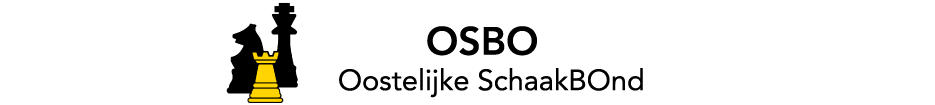 Notulen AV 211120181. Opening en mededelingenDe voorzitter opent de algemene vergadering om 20:03. Een bericht van afmelding is ontvangen van de verenigingen 7 Pionnen, Denk en Zet / N.G.K.Z., Doesborghs S.G, SV Groenlo, SV Het Zwarte Water, SV Het Kasteel, SV Koningswaal, SV Lochem, SV PION, SV Tornado , UVS, ZZS!. Ook de KNSB heeft zich afgemeld.Alle bestuursleden zijn aanwezig. De voorzitter memoreert het overlijden van Willy Oostendorp van SV Rokade. Willy was sinds 2017 drager van de gouden erespeld van de KNSB i.v.m. meer dan 50 jaar lidmaatschap van zijn vereniging. Tevens was hij erelid van zijn club waarbinnen zijn grote inzet en betrokkenheid tot uiting kwam in vele jaren actief bestuurswerk.De vergadering gedenkt met hem andere bekende en minder bekende schaakleden die de afgelopen periode zijn overleden met 1 minuut stilte.2. Notulen AV 23 Mei 2018De tekst wordt met enkele tekstuele wijzigingen overeenkomstig het concept vastgesteld, met dank aan de notulist Miklós Hoffer. 3. Jaarverslag 2017-2018 In het stuk over Jeugdzaken moet de naam De Toren worden gewijzigd in Arnhemse Schaakacademie. Deze mutatie zal nog worden verwerkt.4. Jaarrekening 2017-2018Peter Zieck licht de jaarrekening toe. De posten voor cursussen en de studiedag zijn hoger uitgevallen, de uitgaven inzake het stimuleringsfonds daarentegen lager dan begroot.Naar mening van Jan van de Laar (Rhenense SC) zou de post van de nadelige reserve als nadelig resultaat ten aanzien van de passiva moeten worden opgenomen. Paul Ham (S.V. Zutphen) is het hier niet mee eens. Voor beide visies is wel iets te zeggen. Het bestuur neemt de overwegingen mee. De AV gaat akkoord met de Jaarrekening.5. Verslag kascontrolecommissieRemco Johanns (LSV) geeft aan dat hij en René Kniest (persoonlijk lid OSBO) de stukken hebben doorgenomen. Er zijn geen ongerijmdheden geconstateerd en de commissie stelt derhalve décharge ten aanzien van het gevoerde beleid voor. De AV gaat hiermee akkoord.  R. Johanns treedt nu af en G. Malestein (PSV DoDO) stroomt door als gewoon lid.  Als nieuw reservelid wordt A. Loonstra (SV Veenendaal) bereid gevonden plaats te nemen in de commissie. 6.  Kandidaat Jeugd      Door het bestuur wordt voorgedragen: A. van KuijkDe tweede termijn van Peter Bongers loopt af. Hij heeft besloten zich niet voor een derde termijn kandidaat te stellen. André van Kuijk (Velpse SV) is bereid gevonden om de vacature in te gaan vullen. Via zijn vereniging en de begeleiding van zijn schakende kinderen heeft hij al grote affiniteit met het jeugdschaken. De AV kan zich prima vinden in de kandidatuur en er is geen tegenkandidaat. André geeft aan dat de jeugd binnen het OSBO-gebied in de afgelopen periode weer goed op de kaart is gezet. Diverse competities, kampioenschappen en toernooien zijn succesvol en hij ziet genoeg ruimte en kansen om uit te breiden. Na twee absenties heeft de OSBO ook deelgenomen aan het Hutton-toernooi, wat sportief zeer succesvol was.De vergadering en het bestuur bedanken Peter voor zijn goede inzet en mooie bijdrage en wensen André veel succes. 7. Herbenoeming M. Hoffer (secretaris)De eerste termijn van de secretaris verloopt eveneens conform het Rooster van Aftreden. Miklós Hoffer heeft aangegeven voor een tweede termijn beschikbaar te zijn en wordt herkozen. Er is geen tegenkandidaat.8. Competitie	a)  SOS CompetitieAllereerst wordt aangegeven dat Huub Blom stopt als Competitieleider. Hij zal nog wel actief binnen de bond blijven, onder andere als wedstrijdleider bij toernooien en materiaalbeheerder. Hij is zelf niet aanwezig bij de vergadering.Er wordt teruggeblikt naar de evaluatie-avond van 12/11/2018. Naar aanleiding daarvan is naarvoren gekomen:De voorkeursweken dienen uiterlijk juni bekend te worden gemaaktIn februari is er een afspraak tussen de competitieleiding en de drie bondenReglement van de viertallen kan beter Vervolgens laat Gert-Jan aan de hand van cijfers in een presentatie zien dat op het oog de doelstellingen van de opzet van de nieuwe competitie gehaald zijn nl:Externe wedstrijden op clubavond in stand houdenMogelijkheid voor deelname in meerdere competitiesSamenwerking met SBO en SGSEchter, als het aantal dubbele spelers uit de vergelijking wordt gehaald dan lijkt de deelname juist iets afgenomen. Dit is overigens een trend die al te zien was. Het is nog wat vroeg voor een eindoordeel.Reglement Commissie van Beroep SOSDe AV gaat akkoord met het voorgestelde reglement. Daar waar de formulering erg summier is kan deze mondeling worden aangevuld. Presentatie Gert-Jan van Vliet OSBOGert-Jan laat een presentatie zien van de beoogde opzet van de toernooien in het OSBO-gebied. Hierbij wil hij de teruglopende deelnemersaantallen en inzet van een te beperkt aantal verenigingen aanpakken. De presentatie zal worden rondgemaild aan de verenigingen. Middels een enquête zal het draagvlak voor de toernooien nader worden gepeild.OSBO CupDe AV stemt ermee in deelname aan de OSBO Cup open te stellen voor teams van alle verenigingen die lid zijn van de OSBO. De spelers moeten op de speeldatum speelgerechtigd zijn voor een team in de SOS-competitie. Spelers die in de KNSB-competitie 3e klasse of hoger spelen zijn niet speelgerechtigd. Gert-Jan krijgt het mandaat van de vergadering het nieuwe reglement in de geest van het oude te herschrijven.9. KNSB-zaken Op de Bondsraadvergadering van 8 december jongstleden zijn begroting en jaarplan 2019 behandeld en goedgekeurd.  Speciale aandacht is hierbij besteed aan Jeugd, Ouderen en Kader10.  Rondvraag Jeroen Kruiver (ASA) vraagt of het al mogelijk is om een tweede mailadres in OLA vast te leggen.Dit punt zal worden opgenomen met het Bondsbureau. De notulist,M.G.A. HofferActielijst 22112018  8.1   mailen presentatie Gert-Jan          Miklós22112018  8.2  enquête OSBO-toernooien            Gert-Jan 22112018  8.3   publicatie reglement CvB SOS    nader te bepalen22112018  8.4   Reglement OSBO Cup                 Gert-Jan22112018 10.1  check 2e mailadres OLA, BB       Dirk/Miklós